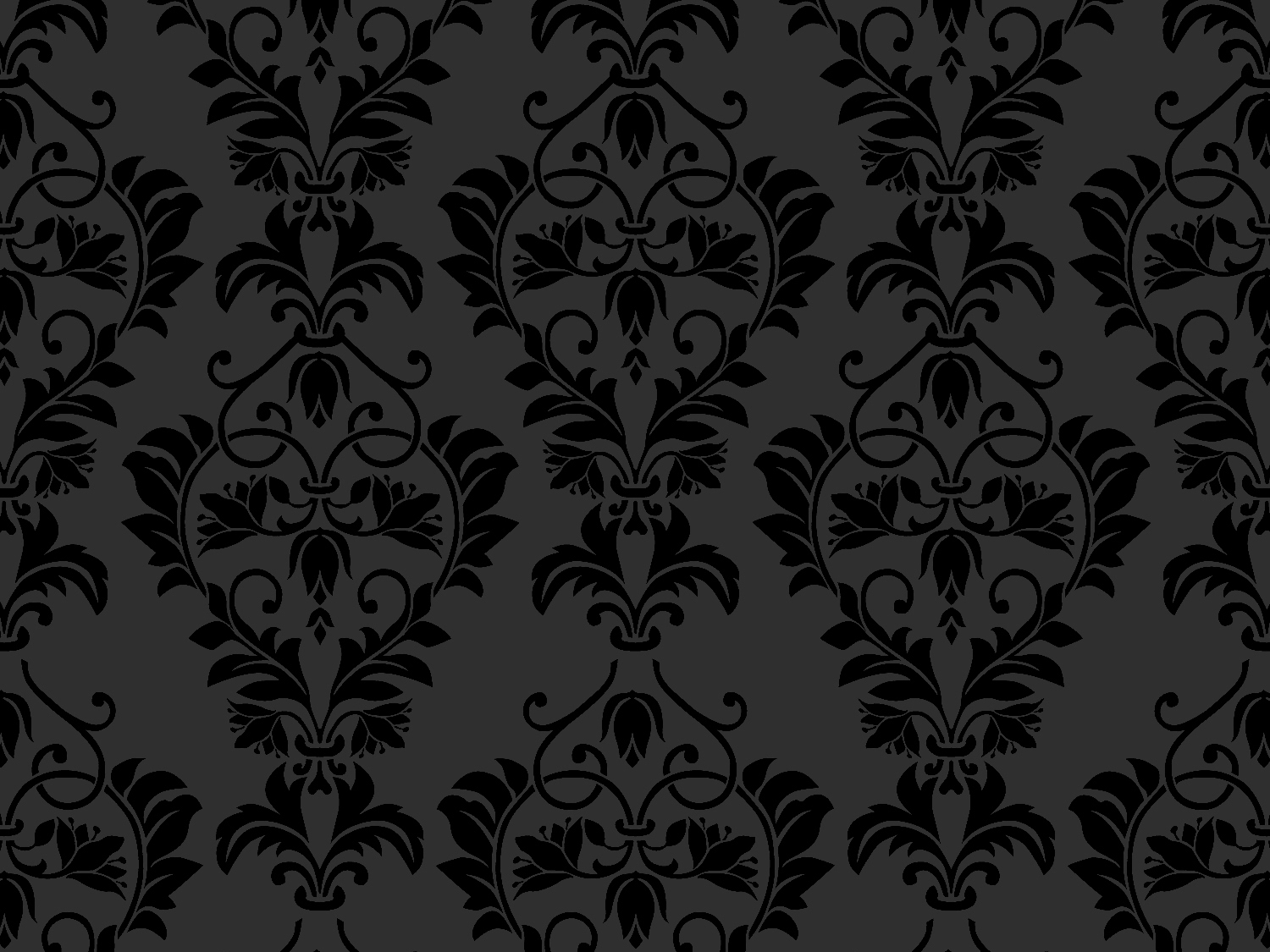 Coraz bliżej święta…           Już niedługo najpiękniejsze, najbardziej rodzinne i najdłużej wyczekiwanie święta w roku. I chociaż tegoroczne może wcale nie będą białe, a aura do spółki z temperaturą sprawią psikusa fanatykom sanek, to mimo wszystko nic nie zagłuszy MAGII ŚWIĄT BOŻEGO NARODZENIA!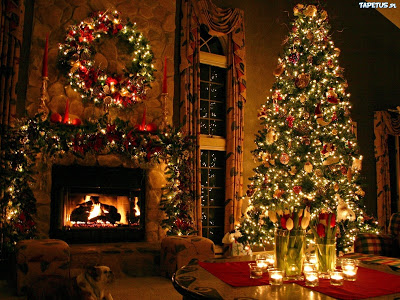 	Wielkimi krokami zbliżają się do nas święta. Potwierdzają to nie tylko tajemnicze domowe porządki i szaleńcze gonitwy za prezentami w supermarketach. A ciągnące się kilometrami kolejki czerwonych tirów, wiozących nam na płaskim, 42- calowym ekranie kina domowego (marki typu: „tej z tych, co to się ponoć nie psuje i koniec świata przeżyje”) orzeźwiające napoje bąbelkowe? Dodajmy do tego jeszcze standardowe, świąteczne filmy akcji (patrz: 
„O jakiegoż to biednego chłopczyka zostawiono omyłkowo samego w domu!” ), czekoladowe mikołaje konkurujące o miejsce na „pierwszej półce” z innymi słodkościami czy też wzmożoną czujność rodziców wobec marzeń i nierealnych zachcianek ich małych pociech. Kolędy i świąteczne przeboje przebijające się przez radiowy eter, czerwono-złote witryny sklepowe oraz połyskujące w wannie karpie przypominają, że już niedługo czeka na nas najpiękniejsza noc w roku! I jak głosi tekst jednej z popularnych dziś melodii grupy Varius Manx: Hej ludzie, idą święta. Świeci gwiazda uśmiechnięta. Znowu jest w prezentach cały świat. Hej ludzie, idą święta. Niech się otwierają serca. Zacznie się od nowa liczyć czas… - zapomnijmy 
o stresach, waśniach i kłopotach. Otwórzmy się na ludzi i nowonarodzone Dzieciątko. Uczyńmy w naszych sercach małe Betlejem, a czas spędzony w gronie najbliższych upłynie nam pod znakiem spokoju, szczęścia i miłości. Wesołych świąt!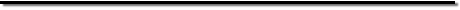 NA JĘZYKACH, CZYLI „WESOŁYCH ŚWIĄT BOŻEGO NARODZENIA” PO…Niemiecku – Fröhliche Weihnachten und ein glückliches Neues Jahr!Francusku – Joyeux Noël et Bonne Année!Norwesku – God Jul og Godt NyttårPortugalsku – Boas Festas e um feliz Ano NovoChorwacku – Sretan BozicSłowackim – Vesele Vianoce a stastny novy rokRapa-Nui – Mata-Ki-Te-Rangi & Te-Pito-O-Te-Henua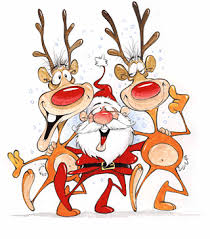 Rosyjsku – Pozdrevlyayu s prazdnikom Rozhdestva 
i s Novim Godom Koreańsku – Sung Tan Chuk HaWłosku – Buon Natale e Felice Anno NuovoWIGILIA I JEJ TRADYCJEWIECZÓR WIGILIJNY w tradycji polskiej jest najbardziej uroczystym i najbardziej wzruszającym wieczorem roku. Wigilie obchodzono przed każdą uroczystością. Było to przygotowanie do odpoczynku świątecznego. Izraelici zwali je "wieczorem".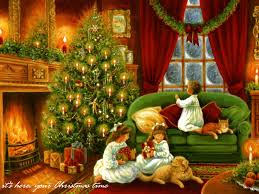 Samo słowo "wigilia" pochodzi z języka łacińskiego i oznacza `czuwanie`. Taki był bowiem dawniej zwyczaj w Kościele, że w dni poprzedzające większe uroczystości obowiązywał post, a wierni przez cala noc oczekiwali na modląc się wspólnie.Polacy mają bardzo wiele tradycji związanych z dniem Wigilii. Oto  one:Choinka – tradycja ta wywodzi się z VIII w. Św. Bonifacy, nawracając pogańskich Franków, kazał ściąć dąb, któremu oddawano cześć. Upadający dąb zniszczył pobliskie drzewa oprócz małej sosenki. Święty uznał to za znak, a młode zielone drzewko za symbol Jezusa 
i chrześcijaństwa. Zwyczaj ubierania choinki przyszedł do nas z Niemiec na przełomie XVIII i XIX w. Zawieszane na drzewku w wigilię ozdoby i smakołyki nie były dobrane przypadkowo. Jabłka symbolizowały zdrowie i urodę, orzechy miały zapewnić dobrobyt 
i siły witalne, łańcuchy wzmacniały rodzinne więzi, lampki i bombki miały chronić od ludzkiej nieżyczliwości, dzwonki oznaczały dobre nowiny w rodzinie, aniołki to opiekunowie domu, a gwiazdka to pamiątka gwiazdy betlejemskiej oraz znak mający pomagać w powrocie członków rodziny przebywających poza domem.Wolne miejsce przy stole - miejsce to przeznaczone jest dla przygodnego gościa. Pozostawiając je wyrażamy również pamięć o naszych bliskich, którzy nie mogą świąt spędzić z nami. Pierwsza Gwiazda - w Polsce wieczerze wigilijna rozpoczynało się, gdy na niebie ukazała się pierwsza gwiazda. Czyniono tak zapewne na pamiątkę gwiazdy betlejemskiej, która według Ewangelisty, św. Mateusza, ujrzeli Mędrcy, zwani też Trzema Królami.Parzysta liczba osób - do tradycji wigilijnej należy, aby do stołu zasiadała parzysta liczba osób. Nieparzysta zaś ilość uczestników miała wróżyć dla jednego z nich nieszczęście. Najbardziej unikano liczby 13. Feralna 13 bierze swój początek od Ostatniej Wieczerzy, kiedy to jako 13 biesiadnik przybył Judasz Iskariota. Jeżeli ilość biesiadników była nieparzysta, wówczas w bogatszych lub szlacheckich domach zapraszano do stołu kogoś ze służby, w biedniejszych domach jakiegoś żebraka. Do stołu siadano wg wieku lub hierarchii. Łamanie się opłatkiem - kulminacyjnym momentem wieczerzy w Polsce. Czynność ta następuje po przeczytaniu Ewangelii o Narodzeniu Pańskim i złożeniu życzeń. Tradycja ta pochodzi od prastarego zwyczaju tzw. eulogiów, jaki zachował się z pierwszych wieków chrześcijaństwa. Wieczerza nawiązuje do uczt pierwszych chrześcijan, organizowanych na pamiątkę Ostatniej Wieczerzy. Zwyczaj uczy, ze należy podzielić się nawet ostatnim kawałkiem chleba. Składamy sobie życzenia pomyślności i wybaczamy urazy.Po wieczerzy - dawniej po Wieczerzy, oprócz śpiewania kolęd, w wielu częściach Polski praktykowano różne zwyczaje. I tak, na Warmii i Mazurach, kiedy jeszcze biesiadnicy siedzieli przy stole, spod obrusa ciągnięto słomki. Jeśli wyciągnięto słomkę prosta, to osobę, która ja wyciągnęła, czekało życie proste, bez niebezpieczeństw. Jeśli słomka była pokrzywiona, to dana osobę czekało w przyszłym roku życie kręte.Pasterka - kończy wieczór wigilijny, to msza odprawiana w kościołach dokładnie o północy. Zgodnie z tradycją upamiętnia ona przybycie do Betlejem pasterzy i złożenie przez nich hołdu nowo narodzonemu Mesjaszowi. 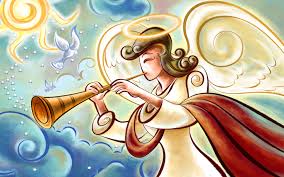 Kolęda - innym zwyczajem wprowadzonym i upowszechnionym przez Kościół, są odwiedziny parafian w okresie świąt Bożego Narodzenia składane przez proboszcza lub księży z parafii. Przynoszą oni dobrą nowinę, święcą i błogosławią dom oraz jego mieszkańców, w zamian zaś otrzymują symboliczną ofiarę nazywaną dawniej kolędą.Szopki - w Polsce pojawiły się wcześnie, już 
w czasach średniowiecza, gdzie inscenizowane 
w kościołach szopki były niezwykle proste, pozostawały wierne przekazom ewangelicznym. szopek bożonarodzeniowych. Najbardziej znane i najciekawsze są szopki krakowskie, których architekturę wzoruje się na zabytkowych budowlach Krakowa.                                                                                      Jurkiewicz P., kl. IbSTÓŁ PEŁEN PYSZNOŚCI, CZYLI 12 POTRAW WIGILIJNYCH	Dla przypomnienia redakcja gazetki postanowiła przypomnieć Wam najważniejsze i najbardziej znane, tradycyjne 12 potraw obecnych w Wigilię na polskich stołach. Oto i one:Barszcz czerwony z uszkami/ Zupa grzybowa z łazankamiKarp pieczony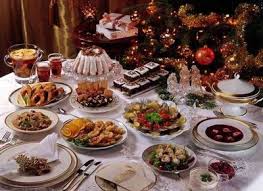 Karp w galarecieRyba po greckuŚledzie (różnego rodzaju)Pierogi z kapustą i grzybami    Kapusta z grochemKrokiety Kompot z suszuMakowiecPiernikKutia Karp w galarecie Czas przygotowania : 1 godzina.Produkty:1 cały karp - 1,5 kg (wypatroszony, bez łusek, odcięta głowa i ogon, pokrojony w dzwonka, dokładnie wypłukany w zimnej wodzie),1-4 głowy karpia (opcjonalnie; dokładnie wypłukane w zimnej wodzie),2 cebule (obrane, pokrojone w ćwiartki lub talarki albo półksiężyce),2 średnie marchewki (obrane, pokrojone na kilka części lub na plasterki),1 średnia pietruszka (obrana, pokrojona na kilka części lub na plasterki),1/2 selera (obrany, pokrojony w grubą kostkę),1 por (biała część; pokrojony w większe kawałki lub na plasterki),sok z 1/2 cytryny,4 ziarna czarnego pieprzu,3 ziarna ziela angielskiego,1 listek laurowy,1 łyżka tymianku,5 łyżek masła klarowanego lub 1/2 kostki masła,1 łyżka żelatyny ,- sól i czarny lub biały pieprz mielony. Do dekoracji (do wyboru) :- 2 jajka (ugotowane na twardo),- sałata lollo biondo (karbowana),- natka pietruszki,- 1/2 cytryny,- świeże zioła Horeca Select (szałwia, tymianek, rozmaryn**),- grzyby marynowane,- ogórek kiszony.Wykonanie :Krok 1. W dużym garnku dusimy warzywa na maśle przez ok. 10 minut.Krok 2. Dodajemy głowy i ogon karpia, zalewamy wrzątkiem, dosypujemy przyprawy i tymianek (oprócz soli i mielonego pieprzu) i gotujemy przez ok. 30 minut na niewielkim ogniu. Pod koniec gotowania dodajemy 2-3 łyżki soli.Krok 3. Wyjmujemy głowy i ogon karpia z wywaru, dokładamy do garnka dzwonka i na niewielkim ogniu gotujemy przez ok. 15 minut.Krok 4. Ostrożnie wyjmujemy dzwonka z wywaru, odcedzamy łyżką cedzakową warzywa i przyprawy, na koniec przelewając wywar przez gęste sito lub durszlak wyłożony lnianą ściereczką.Krok 5. Odcedzony wywar doprawiamy sokiem z 1/2 cytryny, zagotowujemy i przez 5 minut trzymamy na ogniu. Odlewamy 1 łyżkę do kieliszka i wstawiamy na 10 minut do lodówki. Jeśli nie stężeje, do garnka dodajemy rozpuszczoną w niewielkiej ilości wody żelatynę.Krok 6. Dzwonka układamy na półmisku (można ułożyć je na płasko lub dodać do nich ogon i/lub głowę karpia i ustawić na kształt ryby), dekorujemy warzywami z gotowania i zalewamy wywarem (nie trzeba wykorzystywać całego, można wlać go też do osobnych miseczek).Krok 7. Wstawiamy półmisek do lodówki lub chłodnej spiżarni na kilka godzin do stężenia.Krok 8. Kiedy wywar stężeje, karpia w galarecie dekorujemy pozostałymi gotowanymi warzywami 
i dodatkami: plasterkami cytryny, pokrojonym na plasterki jajkiem na twardo, ziołami, marynowanymi grzybkami lub kiszonym ogórkiem.                                                                                                                                                                   Brzezińska K., kl. Ib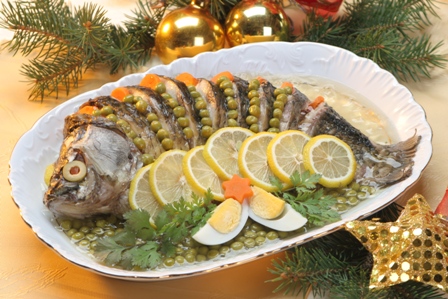 ANKIETA – JAK SPĘDZAMY ŚWIĘTA?	Aby lepiej przyjrzeć się jak współcześni gimnazjaliści spędzają święta sporządziliśmy krótką ankietę weryfikującą tytułowe pytanie…	Analizując odpowiedzi respondentów okazuje się, że wielu z nas jest „rasowymi” patriotami 
i tradycjonalistami. Znacząca większość uczniów spędza bowiem święta w domu lub wyjeżdża do najbliższej rodziny – zwłaszcza babci. Poza tym nie wyobrażamy sobie świąt bez choinki, którą ubieramy najczęściej 
w dniu Wigilii. 	Wielu z nas stara się także sprawić przyjemność bliskim i w miarę swoich możliwości kupuje lub robi własnoręcznie drobne upominki. Sami także bardzo lubimy dostawać różne gadżety i prezenty – najlepiej zabawne, praktyczne lub związane z najnowszymi nowinkami techniki. I przede wszystkim  w dużych ilościach!  Chociaż wiele nas różni to w gruncie rzeczy jesteśmy do siebie bardzo podobni – wszyscy pragniemy na święta spotkać się 
z bliskimi, poczuć się kochanymi i docenionymi, a przy okazji nadal pozostać dziećmi i pielęgnować w sobie nutkę młodzieńczej, beztroskiej radości z niczego.                                                                                                                            Ankietę przygotowała: Musiałowska D., kl. Ib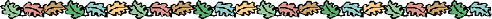 Czerwony Kapturek - pogromca kosmitów (odc. 2)- I co? Wracamy?- Musimy. Długo się męczyłam nad tą bułką.- Dobra! Ale najpierw musimy się zamaskować. Znam się na tym. Uciekam przed Wilkiem od dwóch do dwudziestu czterech razy dziennie. Rób to co ja! I mały zajączek pobiegł do bagna, aby się w nim wytarzać. Jego piękne, białe futerko zostało zakryte grubą warstwą błota. Następnie podszedł tam Czerwony Kapturek, który nabrał brunatnej mazi na palce, po czym namalował sobie nią po dwa paski na każdym policzku. Po chwili już wracali. Gdy doszli do domu spostrzegli, że czegoś w nim brakuje. Mocne drzwi prawdopodobnie wyważył Wilk. W kuchni odetchnęli jednak z ulgą, ponieważ hamburger nadal tam był. Spakowali go do koszyka 
i ponownie wyruszyli w drogę.Po pewnym czasie zobaczyli Wilka stojącego na najwyższej gałęzi drzewa i wymachującego liną wte 
i wewte. Obserwowali go jakiś czas. Wreszcie zarzucił sznur na tyle mocno, że ten znalazł się w kosmosie. Wilk zaczął go wkrótce ciągnąć, zupełnie jakby się z kimś siłował. Ale tak właśnie było w rzeczywistości bowiem nagle na niebie pojawił się latający spodek. Był obwiązany sznurem dookoła. Wilk pociągnął linę tak mocno, że statek uderzając o ziemię spowodował wielki wybuch. Kapturek i Zając, wystraszeni uciekli 
w głąb lasu. Pięć minut później zatrzymali się zdyszani.Nagle drgnęły krzaki. Za chwilę znowu. I jeszcze raz... BUM! Krzaki zostały zmiażdżone przez ogromnego 5-metrowego ślimaka bez skorupy. Bohaterowie zaczęli się cofać, coraz szybciej... Nie wiedzieli co robić. Nagle potwór stracił równowagę. Zmierzając ku bohaterom potknął się o wystający korzeń, a chwilę później przewrócił się na ziemię i rozwalił na kawałki. Kapturek odwrócił się. Jakby wrażeń było jeszcze mało zobaczył wielkiego smoka. Był bardzo brzydki oraz długi jak wąż. Miał duże zęby i z podniesioną go góry głową zionął ogniem.- I co my teraz zrobimy? – zdążył szepnąć Kapturek…                                                                                                                    CDN….                                                                              Autorzy: Kacper Pilżys, Sebastian Noworolski, kl. Ib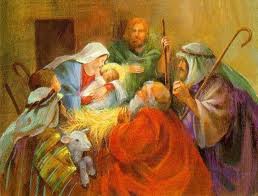 Jako zespół klasowy chcielibyśmy życzyć z całego serca dyrekcji, wszystkim nauczycielom i pracownikom szkoły oraz przede wszystkim uczniom białych, miłych, radosnych, pogodnych, spokojnych i zdrowych Świąt Bożego Narodzenia upływających we wspaniałej atmosferze, szalonego Sylwestra oraz spełnienia marzeń w Nowym Roku 2014.                                                                                                                                              Uczniowie z kl. I b	Jeśli jesteś kreatywny, lubisz pisać, masz „lekkie piórko” i interesuje Cię świat to trafiłeś idealnie! Zapraszamy do nas! Konsultacje tekstów oraz porady? W każdą środę o godz. 7.15 w gabinecie nr 16 udzieli Ci ich nauczyciel języka polskiego, pani Dominika Mrozowska. Prace do gazetki szkolnej kierować można także na adres mailowy: mrozdomin@wp.pl   SERDECZNIE ZAPRASZAMY!